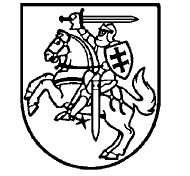 VARĖNOS ,,ĄŽUOLO“ GIMNAZIJOS DIREKTORIUSĮSAKYMASDĖL 2019 M. RUGPJŪČIO 30 D. ĮSAKYMO Nr. V-140 „DĖL VARĖNOS ,,ĄŽUOLO‘ GIMNAZIJOS 2019-2020 IR 2020-2021 MOKSLO METŲ UGDYMO PLANO  TVIRTINIMO“ PAKEITIMO2020 m. rugpjūčio 31 d. Nr. V- 64Varėna              P a k e i č i u  direktoriaus 2019 m. rugpjūčio 30 d. įsakymą Nr. V-140 „Dėl Varėnos ,,Ąžuolo‘ gimnazijos 2019-2020 ir 2020-2021 mokslo metų ugdymo plano tvirtinimo“:Pripažįstu netekusiais  galios 6, 9,10 ir 11 punktus.Pakeičiu 6 punktą ir jį išdėstau taip:,,6. Pamokų laikas:3. Pakeičiu 9 punktą ir jį išdėstau taip:,,9. Karantino, ekstremalios situacijos, ekstremalaus įvykio ar įvykio (ekstremali temperatūra, gaisras, potvynis, pūga ir kt.), keliančio pavojų mokinių sveikatai ir gyvybei  laikotarpiu (toliau – ypatingos aplinkybės) ar esant aplinkybėms mokykloje, dėl kurių ugdymo procesas negali būti organizuojamas kasdieniu mokymo proceso būdu (mokykla yra dalykų brandos egzaminų centras, vyksta remonto darbai mokykloje ir kt.), ugdymo procesas  koreguojamas arba laikinai stabdomas, arba organizuojamas nuotoliniu mokymo proceso organizavimo būdu (toliau – nuotolinis mokymo būdas).“3. Pakeičiu 10 punktą ir jį išdėstau taip:,,10. Ekstremali temperatūra – mokyklos ir (ar) gyvenamojoje teritorijoje I-IV gimnazijos klasių mokiniams: minus 25 °C ar žemesnė  ir 30 °C ar aukštesnė.“4. Pakeičiu 11 punktą, papildau papunkčiais 11.1-11.3  ir jį išdėstau taip:,,11. Mokyklos vadovas, nesant valstybės, savivaldybės lygio sprendimų dėl ugdymo proceso organizavimo esant ypatingoms aplinkybėms ar esant aplinkybėms mokykloje, dėl kurių ugdymo procesas negali būti organizuojamas kasdieniu mokymo proceso būdu,  priima sprendimus: 11.1. dėl laikino ugdymo proceso įgyvendinimo koregavimo: 11.1.1. dėl nustatytos pamokų trukmės;11.1.2. dėl nustatyto pamokų pradžios ir pabaigos laiko;11.1.3. dėl ugdymo proceso perkėlimo į kitas aplinkas;11.1.4. priima kitus aktualius ugdymo proceso organizavimo sprendimus, mažinančius/ šalinančius pavojų mokinių sveikatai ir gyvybei; 11.2. dėl laikino ugdymo procesą stabdymo, kai dėl susidariusių aplinkybių mokyklos aplinkoje nėra galimybės jo koreguoti ar tęsti ugdymo procesą grupinio mokymosi forma kasdieniu mokymo proceso organizavimo būdu nei grupinio mokymosi forma nuotoliniu mokymo būdu, pvz., sutrikus elektros tinklų tiekimui ir kt. 11.3. dėl  ugdymo proceso organizavimo nuotoliniu mokymo būdu, kai nėra galimybės tęsti ugdymo procesą grupinio mokymosi forma kasdieniu mokymo proceso organizavimo būdu. Mokyklos vadovas sprendimą ugdymo procesą organizuoti nuotoliniu mokymo būdu prima Mokymosi pagal formaliojo švietimo programas (išskyrus aukštojo mokslo studijų programas) formų ir mokymo organizavimo tvarkos aprašo, patvirtinto Lietuvos Respublikos švietimo ir mokslo ministro 2012 m. birželio 28 d. įsakymu Nr. V-1049 „Dėl Mokymosi pagal formaliojo švietimo programas (išskyrus aukštojo mokslo studijų programas) formų ir mokymo organizavimo tvarkos aprašo patvirtinimo“, nustatyta tvarka.“5. Papildau 81.2 punktą:,,....... , 2020-2021 m. m. I klasėse sudarytos  penkios, o II klasėse keturios mobilios grupės pagal mokinių pasirengimo lygį.......“.6. Papildau 84.3 punktą:,,......... 2020-2021 m. m.  - 5 kompiuterinės leidybos pradmenų, 1  tinklapių kūrimo pradmenų ir 2 programavimo pradmenų grupės.“7. Papildau 88.2 punktą:,,....... 2020-2021 m. m. sudarytos Ic ir Id mergaičių, Ic ir Id berniukų, IIa ir IIc berniukų jungtinės grupės).“8. Papildau 90.2 punktą:,,...... 2020-2021 m. m. IIa ir IIb pirmą pusmetį, IIc antrą pusmetį ( 17 valandų per du mokslo metus).“9. Papildau 92.1 punktą:Valandų paskirstymas I klasėse 2020-2021m.m. 10. Papildau 92.2 punktą:Valandų paskirstymas II klasėse 2020-2021 m.m. :11. Papildau 115.2 punktą:III gimnazijos klasės (4 komplektai) mobilių grupių ir valandų paskirstymas 2020- 2021 m.m.:12. Papildau 115.3 punktą:IV gimnazijos klasės (4 komplektai) mobilių grupių ir valandų paskirstymas 2020 – 2021m.m. :Direktorė                                                                                     Milda Padegimaitė1  pamoka8.00 – 8.45 2  pamoka8.55 – 9.40 3  pamoka9.50 – 10.35 4  pamoka11.05 – 11.50 5  pamoka12.20 – 13.05 6  pamoka13.15 – 14.00 7  pamoka14.10 – 14.55 8  pamoka15.05 – 15.50                                               KlasėDalykas                                              KlasėDalykasIaIbIcIdIdIdVisoVisoDorinis ugdymas Dorinis ugdymas Dorinis ugdymas Dorinis ugdymas Dorinis ugdymas Dorinis ugdymas Dorinis ugdymas Dorinis ugdymas Dorinis ugdymas Dorinis ugdymas Dorinis ugdymas (tikyba)37(1)37(1)37 (1)37 (1)37 (1)37 (1)37 (1)37 (1)111 (3)Dorinis ugdymas (etika)           37 (1)           37 (1)           37 (1)37(1)37(1)37(1)37(1)37(1)74 (2)KalbosLietuvių kalba ir literatūra148+37*       (4+1*)148+37*       (4+1*)   148 (4) 148 (4) 148 (4) 148 (4) 148 (4) 148 (4)592 (16)37*(1*)Lietuvių kalba ir literatūra                         148*( 4*)                         148*( 4*)                         148*( 4*)                         148*( 4*)                         148*( 4*)                         148*( 4*)                         148*( 4*)                         148*( 4*)148*(4*)Užsienio kalba(1-oji) (anglų)111/111+37*(3/3+1*)111/111+37*(3/3+1*)111/111 (3/3) 111/111 3/3111/111 3/3111/111 3/3111/111+37*(3/3+1*111/111+37*(3/3+1*444/444(12/12)74*(2*)Užsienio kalba(2-oji) (rusų)74/74(2/2)74/74(2/2)74/74(2/2)74/74(2/2)74/74(2/2)74/74(2/2)74/74(2/2)74/74(2/2)296/296(16/16)Užsienio kalba(2-oji) (prancūzų)74 (2)74 (2)74 (2)Matematika ir informacinės technologijosMatematika ir informacinės technologijosMatematika ir informacinės technologijosMatematika ir informacinės technologijosMatematika ir informacinės technologijosMatematika ir informacinės technologijosMatematika ir informacinės technologijosMatematika ir informacinės technologijosMatematika ir informacinės technologijosMatematika ir informacinės technologijosMatematikaMatematika111 (3)111+37*(3+1*)111+3*(3+1*)111+3*(3+1*)111(3)111(3)444 +74*(12+2*)444 +74*(12+2*)MatematikaMatematika                         111* (3*)                         111* (3*)                         111* (3*)                         111* (3*)                         111* (3*)                         111* (3*)148*(4*)148*(4*)Informacinės technologijos Informacinės technologijos 37/37(1/1)37/37(1/1)37/37(1/1)37/37(1/1)37/37(1/1)37/37(1/1)148/148(4/4)148/148(4/4)Gamtamokslinis ugdymasGamtamokslinis ugdymasGamtamokslinis ugdymasGamtamokslinis ugdymasGamtamokslinis ugdymasGamtamokslinis ugdymasGamtamokslinis ugdymasGamtamokslinis ugdymasGamtamokslinis ugdymasGamtamokslinis ugdymasBiologijaBiologija74 (2)74 (2)74 (2)74 (2)74 (2)74 (2)296 (8)296 (8)ChemijaChemija74 (2)74 (2)74 (2)74 (2)74 (2)74 (2)296 (8)296 (8)FizikaFizika74 (2)74 (2)74 (2)74 (2)74 (2)74 (2)296 (8)296 (8)Socialinis ugdymasSocialinis ugdymasSocialinis ugdymasSocialinis ugdymasSocialinis ugdymasSocialinis ugdymasSocialinis ugdymasSocialinis ugdymasSocialinis ugdymasSocialinis ugdymasIstorijaIstorija74 (2)74 (2)74 (2)74 (2)74 (2)74 (2)296 (8)296 (8)GeografijaGeografija74 (2)74 (2)74 (2)74 (2)74 (2)74 (2)296 (8)296 (8)Pilietiškumo pagrindaiPilietiškumo pagrindai37 (1)37 (1)37 (1)37 (1)37 (1)37 (1)148 (4)148 (4)Meninis ugdymasMeninis ugdymasMeninis ugdymasMeninis ugdymasMeninis ugdymasMeninis ugdymasMeninis ugdymasMeninis ugdymasMeninis ugdymasMeninis ugdymasDailėDailė37 (1)37 (1)37 (1)37 (1)37 (1)37 (1)148 (4)148 (4)MuzikaMuzika37 (1)37 (1)37 (1)37 (1)37 (1)37 (1)148 (4)148 (4)Technologijos, fizinis ugdymasTechnologijos, fizinis ugdymasTechnologijos, fizinis ugdymasTechnologijos, fizinis ugdymasTechnologijos, fizinis ugdymasTechnologijos, fizinis ugdymasTechnologijos, fizinis ugdymasTechnologijos, fizinis ugdymasTechnologijos, fizinis ugdymasTechnologijos, fizinis ugdymasTechnologijos  -  I pusmetisTechnologijos  -  I pusmetis37/37(1/1)37/37(1/1)37/37(1/1)37/37(1/1)37/37(1/1)37/37(1/1)148/148(4/4)148/148(4/4)Fizinis ugdymasFizinis ugdymas74/74(2/2)74/74 (2/2)74 (2)74(2)74(2)74(2)296/148  (8/4)296/148  (8/4)Minimalus pamokų skaičius per savaitę mokiniuiMinimalus pamokų skaičius per savaitę mokiniui313131313131Pamokų skaičius mokiniui su pasirenkamaisiais dalykais, moduliais  Pamokų skaičius mokiniui su pasirenkamaisiais dalykais, moduliais  333333333333Skirta kontaktinių valandų pagal Aprašą¹Skirta kontaktinių valandų pagal Aprašą¹6912 (186)6912 (186)6912 (186)6912 (186)6912 (186)6912 (186)6912 (186)6912 (186)Pamokų, skirtų mokinių ugdymo poreikiams tenkinti, mokymosi pagalbai teikti, skaičius   *   Pamokų, skirtų mokinių ugdymo poreikiams tenkinti, mokymosi pagalbai teikti, skaičius   *   1036* (28*)1036* (28*)1036* (28*)1036* (28*)1036* (28*)1036* (28*)1036* (28*)1036* (28*)Neformaliojo švietimo valandosNeformaliojo švietimo valandos444 (12)444 (12)444 (12)444 (12)444 (12)444 (12)444 (12)444 (12)                          KlasėDalykasIIaIIbIIcViso:Dorinis ugdymas Dorinis ugdymas Dorinis ugdymas Dorinis ugdymas Dorinis ugdymas Dorinis ugdymas (tikyba)37 (1)37 (1)37 (1)111 (3)Dorinis ugdymas (etika)                             37(1)                             37(1)                             37(1)37 (1)KalbosKalbosKalbosKalbosKalbosLietuvių kalba ir literatūra 185 (5)185 (5)185 (5)585 (15)Lietuvių kalba ir literatūra                           185* ( 5*)                                                            185* ( 5*)                                                            185* ( 5*)                                  185*  (5)*Užsienio kalba(1-oji) (anglų)111/111+37*(3/3+1*) 111 / 111(3/3)111/111(3/3)333/333+ 37*(9 /9+1*)Užsienio kalba(2-oji) (rusų)74/74(2/2)74/74(2/2)74/74(2/2)222 / 222(/6)Užsienio kalba(2-oji) (prancūzų)74 (2)74 (2)Matematika ir informacinės technologijosMatematika ir informacinės technologijosMatematika ir informacinės technologijosMatematika ir informacinės technologijosMatematika ir informacinės technologijosMatematika148 (4)148+37*(4+1*)148 (4)444 + 37*(12 + 1*)Matematika                       148* (  4*)                       148* (  4*)                       148* (  4*)148*(4*)Informacinės technologijos(kompiuterinės leidybos ,tinklapių kūrimo, programavimo pradmenys)37/37(1/1)37/37(1/1)37/37(1/1)111/111   (3/3)Informacinės technologijos(kompiuterinės leidybos ,tinklapių kūrimo, programavimo pradmenys)              37*(1*)              37*(1*)37*(1*)74*(2*)Gamtamokslinis ugdymasGamtamokslinis ugdymasGamtamokslinis ugdymasGamtamokslinis ugdymasGamtamokslinis ugdymasBiologija37 (1)37 (1)37 (1)111 (3)Chemija74 (2)74 (2)74 (2)222 (6)Fizika74 (2)74 (2)74 (2)222 (6)Socialinis ugdymasSocialinis ugdymasSocialinis ugdymasSocialinis ugdymasSocialinis ugdymasIstorija74 (2)74 (2)74 (2)222 (6)Geografija37 (1)37 (1)37 (1)111 (3)Pilietiškumo pagrindai37 (1)37 (1)37 (1)111 (3)Meninis ugdymasMeninis ugdymasMeninis ugdymasMeninis ugdymasMeninis ugdymasDailė37 (1)37 (1)37 (1)111 (3)Muzika37 (1)37 (1)37 (1)111 (3)Technologijos, fizinis ugdymasTechnologijos  -  I pusmetis                            II pusmetis19/19(1/1)36/36(2/2) 19/19(1/1)36/36(2/2) 38/38(2/2)18/18(1/1)166 / 166(4,5 / 4,5)Fizinis ugdymas74/74 (2/2)74 (2)74/74 (2/2)222 / 148(6/4)Pasirenkamieji dalykaiPasirenkamieji dalykaiPasirenkamieji dalykaiPasirenkamieji dalykaiPasirenkamieji dalykaiPrancūzų kalba             37*   (  1*)             37*   (  1*)37* (1*)Minimalus pamokų skaičius per savaitę mokiniui313131Pamokų skaičius mokiniui su pasirenkamaisiais dalykais, moduliais  333333Skirta kontaktinių valandų pagal Aprašą¹    5292 (143)    5292 (143)    5292 (143)    5292 (143)Pamokų, skirtų mokinių ugdymo poreikiams tenkinti, mokymosi pagalbai teikti, skaičius   *                                    777* (21*)                                 777* (21*)                                 777* (21*)                                 777* (21*)Neformaliojo švietimo valandos                                 222 (6)                                 222 (6)                                 222 (6)                                 222 (6)Dalykas (kursas)Grupių skaičiusValandų sk. grupeiMokinių skaičiusViso valandųDorinis ugdymasDorinis ugdymasDorinis ugdymasDorinis ugdymasDorinis ugdymasTikyba (B)374(2)66222 (6)Etika (B)274(2)34148 (4)KalbosKalbosKalbosKalbosKalbosLietuvių kalba ir literatūra (A)4185(5) + 37*(1*)85740(20) + 148*(4*)Lietuvių kalba ir literatūra (B)1148(4) + 37*(1*)15148(4) +37*( 1*)Užsienio kalba (anglų) (B2)4111(3) + 37(1*)64444(12) +148*(4*)Užsienio kalba (anglų) (B1)12111(3) + 37(1*)111(3)36333(9) + 37*( 1*)Užsienio kalba (rusų) (B2)1111(3)15111 (3)Užsienio kalba (rusų) (B1)2111(3)22222 (6)Užsienio kalba (prancūzų) (B1)1111(3)2111 (3)Socialiniai mokslaiSocialiniai mokslaiSocialiniai mokslaiSocialiniai mokslaiSocialiniai mokslaiIstorija (A)3111 (3)68333 (9)Istorija (B)174 (2)1174 (2)Geografija (A)2111 (3)34222(6)Geografija (B)174 (2)1274 (2)Matematika ir informatikaMatematika (A)3148(4) + 37(1*)80444 (12) + 111*( 3*)Matematika (B)1111(3) + 37(1*)20111(3) + 37*(1*)Informatika374 (2)*34212* (6)* Gamtos mokslaiGamtos mokslaiGamtos mokslaiGamtos mokslaiGamtos mokslaiBiologija (A)2111 (3)48222 (6)Biologija (B)174 (2)1574 (2)Chemija (A)1111 (3)16111 (3)Fizika (A)2111 (3)39222 (6)Fizika (B)174 (2)1474 (2)Menai, technologijosMenai, technologijosMenai, technologijosMenai, technologijosMenai, technologijosDailė174 (2)1174 (2)Muzika174 (2)2574 (2)Teatras174 (2)1874 (2)Verslas ir vadyba274 (2)37148 (4)Statyba ir medžio apdirbimas174 (2)1074 (2)Fizinis ugdymasFizinis ugdymasFizinis ugdymasFizinis ugdymasFizinis ugdymasFizinis ugdymas (mergaitės)274 (2)33148 (4)Fizinis ugdymas (berniukai)174 (2)1374 (2)Tinklinis (mergaitės)2111(3)30222(6)Tinklinis (berniukai)1111 (3)11111(3)Futbolas (berniukai)1111 (3)13111(3)Žmogaus sauga**0,5**Pasirenkamieji dalykaiTeisė137(1)1637* (1*)Ekonomika174(2)1674* (2)*Braižyba137(1)1137* (1*)Užsienio kalba (prancūzų) (A2)166 (2)666* (2*)Skirta kontaktinių valandų pagal Aprašą¹7632 (206)7632 (206)7632 (206)7632 (206)Pamokų skirtų mokinio ugdymo poreikiams tenkinti, mokymosi pagalbai teikti, skaičius per metus (savaitę)1776* (48*)1776* (48*)1776* (48*)1776* (48*)Neformaliojo švietimo valandos444 (12)444 (12)444 (12)444 (12)Dalykas (kursas)Grupių skaičiusValandų sk. grupeiMokinių skaičiusViso valandųKalbosKalbosKalbosKalbosKalbosLietuvių kalba ir literatūra (A)4165(5) + 33*(1)*77660(20) +132*( 4*)Lietuvių kalba ir literatūra (B)1132 (4) + 33*(1*)18132(4) + 33*( 1*)Užsienio kalba (anglų) (B2)399 (3) + 66*(2*)50297 (12) + 198*(6*)Užsienio kalba (anglų) (B1)399(3) + 1*45297 (9) + 99*( 3*)Užsienio kalba (rusų) (B2)199 (3)1199 (3)Užsienio kalba (rusų) (B1)299 (3)24198 (6)Užsienio kalba (prancūzų) (B1)199 (3)399 (3)Socialiniai mokslaiSocialiniai mokslaiSocialiniai mokslaiSocialiniai mokslaiSocialiniai mokslaiIstorija (A)399 (3) + 66*(2*)61297 (9) + 198*( 6*)Istorija (B)166 (2)1866 (2)Geografija (A)199 (3)1199 (3)Geografija (B)166 (2)1866 (2)Matematika ir informatikaMatematika ir informatikaMatematika ir informatikaMatematika ir informatikaMatematika ir informatikaMatematika (A)3165 (5) + 66*(2*)68495 (15) + 198*( 6*)Matematika (B)299 (3) + 33*(1*)27198 (6) +66*( 2*)Informatika (programavimas)166* (2)*766* (2)*Informatika (duomenų bazės)166* (2)*666* (2)*Gamtos mokslaiGamtos mokslaiGamtos mokslaiGamtos mokslaiGamtos mokslaiBiologija (A)299 (3) + 33 (1*)36198 (3) + 33*(1*)Biologija (B)166 (2)1866 (2)Chemija (A)199 (3)1299 (3)Chemija (B)166 (2)766 (2)Fizika (A)1132 (4) + 33(1*)27132 (4) +33*(1*)Fizika (B)166 (2)2366 (2)Menai, technologijosMenai, technologijosMenai, technologijosMenai, technologijosMenai, technologijosDailė166 (2)1366 (2)Muzika266 (2)37132 (4)Verslas ir vadyba166 (2)2066 (2)Statyba ir medžio apdirbimas166 (2)1366 (2)Teatras166(2)1266 (2)Fizinis ugdymasFizinis ugdymasFizinis ugdymasFizinis ugdymasFizinis ugdymasFizinis ugdymas (mergaitės)266 (2)30132 (4)Tinklinis (mergaitės)299 (3)29198 (6)Fizinis ugdymas (berniukai)166 (2)1166 (2)Tinklinis (berniukai)299 (3)25198 (6)Pasirenkamieji dalykaiTeisė133 (1)733* (1*)Ekonomika166 (2)1466* (2*)Skirta kontaktinių valandų pagal Aprašą¹7632 (231)7632 (231)7632 (231)7632 (231)Pamokų skirtų mokinio ugdymo poreikiams tenkinti, mokymosi pagalbai teikti, skaičius per metus (savaitę)1584* (48)*1584* (48)*1584* (48)*1584* (48)*Neformaliojo švietimo valandos396 (12)396 (12)396 (12)396 (12)